Anti-pestprotocol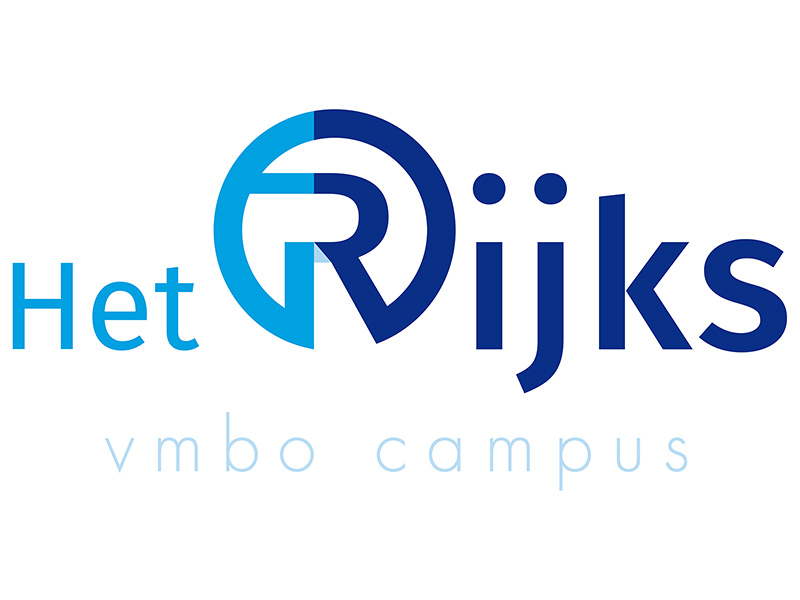 We gaan respectvol met elkaar om. Inhoudsopgave:Inleiding 										3Hoofdstuk 1. Achtergrond								3Pesten							              4Voorbeelden van specifiek pestgedrag				4	Mogelijke signalen die wijzen op pestgedrag			4Partijen								5De vijfsporenaanpak						5Hoofdstuk 2. Actie											2.1 Afhandeling pestincidenten						6	Hoofdstuk 3. Richtlijnen cyberpesten										3.1 Wat is cyberpesten?						7			3.2 Actie: afhandeling van cyberpesten					8Bijlage I. Signaleringslijst pesten							9Bijlage II. Tips voor een gesprek met de gepeste leerling				10Bijlage III. Tips voor een gesprek met een leerling die pest				11Bijlage IV. Gespreksmodel pester, gepeste, mentor					12	1. AchtergrondPer 1 augustus 2015 zijn scholen in het primair- en voortgezet onderwijs – als gevolg van een aanpassing van de onderwijswetten – verplicht zorg te dragen voor een veilige school. Door de wetswijziging moeten scholen: • Voldoen aan een inspanningsverplichting om een actief veiligheidsbeleid te voeren; dit bestaat uit het uitvoeren van maatregelen, gericht op preventie en het afhandelen van incidenten; binnen school nemen we preventieve maatregelen om pesten tegen te gaan die ook zorgen voor een veiliger omgeving op school. Dit bereiken we door het mentorenprogramma, themadagen. Het is echter belangrijk te onderkennen dat er altijd gepest zal worden. Het hoort bij het schoolleven en hoewel ongewenst juist daarom is het belangrijk dat een school ook een antwoord heeft op situaties waarin er toch pestgedrag aan de oppervlakte komt. • Het effect van het veiligheidsbeleid periodiek monitoren; het monitoren van de veiligheidsbeleving onder leerlingen. (Tevredenheidsonderzoeken van kwaliteitsscholen.nl) op basis van deze onderzoeken wordt het beleid waar nodig bijgesteld. • Aanspreekpunt pesten hebben; voor ouder(s)/verzorger(s) en leerlingen is het van belang om een laagdrempelig aanspreekpunt te hebben op school wanneer er gepest wordt. In eerste instantie is de mentor het aanspreekpunt. Mocht het nodig zijn kan het ondersteuningsteam bij vragen, advies en/of hulp ingeschakeld worden. Het Rijks heeft de visie dat personeel, leerlingen en ouders medeverantwoordelijk zijn bij het voorkomen, dan wel stoppen van pestgedrag.Hoe wij omgaan met pesten is te lezen in ons anti-pestprotocol (dit protocol is leidraad voor de gesprekvoering in pestsituaties).Op Het Rijks vinden we het belangrijk dat er een sociaal veilig klimaat heerst, zodat leerlingen met plezier naar school komen en binnen de school een gevoel van veiligheid kunnen ontwikkelen. We accepteren niet dat er gepest wordt.Voor u ligt het anti-pestprotocol. Hierin beschrijven wij welke maatregelen wij nemen gericht op preventie van pesten en welke aanpak wij hanteren bij signaleren van pesten. Uitgangspunten:Dit protocol kan alleen functioneren als aan bepaalde voorwaarden is voldaan:1. We accepteren niet dat er gepest wordt.2. De school legt de nadruk op een preventieve aanpak op het gebied van pesten.3. De school heeft een duidelijk plan van aanpak als reactie op pestincidenten.4. Het personeel en de leerlingen zijn op de hoogte van het plan van aanpak.5. De school ontplooit preventieve (les)activiteiten.6. Het Rijks heeft de visie dat zowel personeel, leerlingen en ouders medeverantwoordelijk zijn bij het voorkomen, dan wel stoppen van pestgedrag op school. 1.1 PestenEen persoon wordt gepest als hij of zij wordt blootgesteld aan negatieve handelingen, verricht door één of meerdere personen. Het gebeurt vaak stiekem en buiten het zicht van volwassenen. Bij pesten is er sprake van een scheve machtsverhouding; de ene leerling is sterker en de andere zwakker. Het is steeds weer dezelfde leerling die wint en dezelfde leerling die verliest. Meestal gebeurt pesten niet één keer, maar is de gepeste leerling regelmatig het slachtoffer. De pester heeft negatieve bijbedoelingen; wil pijn doen, vernederen, vernielen of kwetsen. De gepeste leerling heeft moeite om voor zichzelf op te komen en voelt zich eenzaam, verdrietig, onzeker en/of bang.Docenten en onderwijsondersteunend personeel hebben een taak (samen met de ouders en de leerlingen zelf) bij het tegengaan van pesten. Leerlingen moeten weten dat ze hulp kunnen krijgen van volwassenen in de school en hierom durven vragen. Voor mentoren betekent het dat ze groepsgesprekken houden, aandacht hebben voor de groepssfeer en het functioneren van individuele leerlingen in de groep. Ze maken afspraken met de klas en zorgen ervoor dat deze afspraken nagekomen worden.1.2 Voorbeelden van pestgedragVoorbeelden  van pestgedrag zijn; Negatieve verbale handelingen: spotten, dreigen, intimideren, schelden, roddelen, racistische of discriminerende opmerkingen, etc. Negatieve fysieke handelingen: slaan, schoppen, duwen, knijpen, spugen, onder dwang vasthouden, etc. Overige negatieve handelingen: spullen van een ander afpakken/ vernielen/ verstoppen, iemand buiten de groep sluiten, gezichten trekken, tekeningen maken of briefjes rondsturen, elkaar op de sociale media uitsluiten/negatief benaderen.Mogelijke signalen die wijzen op pestgedragVaak kunnen door middel van goede observaties al bepaalde signalen van pestgedrag worden opgevangen. Vroege signalering zorgt er voor dat er op gepaste wijze kan worden ingegrepen. De signaleringslijst pesten (zie bijlage I) kan wellicht helpen. Ook komt het voor dat het pestgedrag moeilijk te zien is, ondanks goede observaties. De onderstaande signalen kunnen wijzen op pestgedrag: • Niet meer naar school willen• Niet meer over school vertellen thuis• Nooit meer andere kinderen mee naar huis nemen of bij anderen gevraagd worden• Slechtere resultaten op school dan vroeger• Regelmatig spullen kwijt zijn of met kapotte spullen thuiskomen• Regelmatig hoofdpijn of buikpijn hebben• Blauwe plekken hebben op ongewone plaatsen• Niet willen slapen, vaker wakker worden, bedplassen, nachtmerries hebben• De verjaardag niet willen vieren• Niet buiten willen spelen• Niet alleen een boodschap durven doen• Niet meer naar een bepaalde club of vereniging willen gaan• Bepaalde kleren niet meer willen dragen• Thuis prikkelbaar, boos of verdrietig zijn• Zelf blessures scheppen om niet naar school te hoevenPartijenDe gepeste leerlingHoewel er lang niet altijd een reden is om gepest te worden, lopen sommige leerlingen meer kans. Dat kan met hun uiterlijk, gedrag, gevoelens en sociale uitingsvormen te maken hebben. Bovendien worden kinderen pas gepest in situaties waarin pesters de kans krijgen om een slachtoffer te pakken te nemen, dus bijvoorbeeld op momenten met beperkt toezicht.Een kind dat wordt gepest, praat er thuis niet altijd over. Redenen hiervoor kunnen zijn schaamte of angst dat het pesten erger wordt door bemoeienis van ouders.De pesterPesters zijn vaak de sterkeren in hun groep. Zij zijn of lijken populair, maar zijn dat uiteindelijk niet. Ze dwingen hun populariteit af door stoer en onkwetsbaar gedrag. Van binnen zijn ze vaak onzeker en ze proberen zichzelf groter te maken door een ander kleiner te maken.Pesters krijgen vaak andere leerlingen mee, want wie meedoet, loopt zelf de minste kans om slachtoffer te worden. Doorgaans voelen pesters zich niet schuldig want het slachtoffer “vraagt” immers om gepest te worden.Pestgedrag kan een aantal dieperliggende oorzaken hebben, bijvoorbeeld:• Een problematische thuissituatie• Een vaak gevoelde anonimiteit (ik besta niet); als een pester zich verloren voelt binnen een grote groep, kan hij zich belangrijker maken door een ander omlaag te drukken.• Een voortdurende strijd om de macht in de klas• Een gevoel van incompetentie op school (slechte cijfers of een laag niveau)De meelopers en de zwijgende middengroepMeelopers zijn leerlingen die incidenteel meedoen met het pesten. Dit gebeurt meestal uit angst om zelf in de slachtofferrol terecht te komen, maar het kan ook zijn dat meelopers stoer gedrag wel interessant vinden en dat ze denken in populariteit mee te liften met de pester. Daarnaast kunnen leerlingen meelopen uit angst vrienden of vriendinnen te verliezen.De meeste leerlingen houden zich afzijdig als er wordt gepest. Ze voelen zich wel vaak schuldig over het feit dat ze niet opkomen voor het slachtoffer of hulp inschakelen.In het anti-pestprotocol is vastgelegd dat we pestgedrag op school niet accepteren en volgens een vooraf bepaalde handelwijze gaan aanpakken. De vijfsporenaanpak De vijfsporenaanpak is onderdeel van het Nationaal Onderwijs Protocol en een benadering van pesten, gericht op de verschillende partijen die betrokken zijn: de gepeste leerling, de pester, de ouders, de klasgenoten en de school.In hoofdstuk 2.2 volgt een concreet stappenplan met daarin acties van de verschillende betrokkenen. De algemene verantwoordelijkheid van de school• De school zorgt dat de directie, de mentoren en de docenten voldoende informatie hebben over het pesten in het algemeen en het aanpakken van pesten• De school werkt aan een goed beleid rond pesten, zodat de veiligheid van leerlingen binnen de school zo optimaal mogelijk isHet bieden van steun aan de jongere die gepest wordt• Het probleem wordt serieus genomen• Er wordt uitgezocht wat er precies gebeurt• Er wordt overlegd over mogelijke oplossingen• Het aanbieden van hulp door de mentorHet bieden van steun aan de pester• Het confronteren van de jongere met zijn gedrag en de gevolgen hiervan voor de pester• De achterliggende oorzaken boven tafel proberen te krijgen• Wijzen op gebrek aan empathisch vermogen dat zichtbaar wordt in het gedrag• Het aanbieden van hulp door de mentorHet betrekken van de middengroep bij het probleemDe mentor bespreekt met de klas het pesten en benoemt de rol van alle leerlingen hierin. Er wordt gesproken over mogelijke oplossingen en wat de klas kan bijdragen aan een verbetering van de situatie. Het bieden van steun aan de ouders• Ouders die zich zorgen maken over pesten worden serieus genomen• De school werkt samen met de ouders om het pesten aan te pakken• De school geeft adviezen aan de ouders in het omgaan met hun gepeste of pestende kind• De school verwijst de ouders zo nodig naar deskundige hulpverlenersDe ouders van leerlingen die gepest worden, hebben er soms moeite mee, dat hun kind aan zichzelf zou moeten werken. Hun kind wordt gepest en dat moet gewoon stoppen. Dat klopt, het pesten moet stoppen. Echter een gepest kind wil zich niet alleen veilig voelen op school; het wil ook geaccepteerd worden. Het verlangt ernaar om zich prettig en zelfverzekerder te voelen. Daar kan begeleiding of een training aan bijdragen.Actie Afhandeling van pestincidentenDe taak van vakdocentenDe vakdocenten hebben vooral een signalerende rol. Wanneer zij pesten waarnemen of redenen hebben om pesten te vermoeden, wordt er van hen verwacht dat zij hierop adequaat reageren en een melding doen bij betrokkenen om hulp en overleg in gang te zetten.De mentor1. Wanneer het pesten plaatsvindt in klassenverband, praat de mentor eerst met de gepeste en later met de pester apart. Een leidraad voor deze gesprekken is te vinden in bijlage II en III. Vervolgens organiseert de mentor een gesprek tussen beide leerlingen en probeert tot goede afspraken te komen (zie bijlage IV).2. De mentor bespreekt direct het vervolgtraject indien het pesten zich herhaalt. Indien er sprake is van een ernstig pestincident overlegt de mentor met de teamleider over een sanctie. De straffende sanctie bestaat uit nablijven, een interne time-out of schorsing.3. De mentor praat met de klas. Dit is belangrijk in verband met de het herstellen van de klassensfeer en om te benadrukken welke verantwoordelijkheid iedere klasgenoot heeft.4. De mentor zoekt contact met de ouders van zowel de gepeste leerling als de pestende leerling.5. De mentor maakt een aantekening van de gemaakte afspraken in Magister bij zowel de pester als de gepeste leerling.6. De mentor spreekt een moment af waarop hij met zowel de gepeste als de pester kijkt of de afspraken zijn nagekomen en of het pestgedrag gestopt is. 7. Indien de mentor advies wil over de aanpak van het pestgedrag, dan kan er contact gezocht worden met het ondersteuningsteam.8. Indien het probleem zich herhaalt, meldt de mentor het gedrag aan de leerlingcoördinator van de leerling(en). Hij overhandigt de leerlingcoördinator het digitale dossier met daarin de gebeurtenissen en de afspraken die zijn gemaakt.De leerlingcoördinator;  1. De leerlingcoördinator (hierna: hij) neemt de rol van de mentor over, bij herhaling van het pestgedrag en wanneer het pesten het klassenverband overstijgt.2. Hij heeft overleg met het ondersteuningsteam.3. Hij heeft zo nodig een gesprek met de gepeste en de pester apart of organiseert direct een gesprek tussen beiden.4. In het contact met de pester is het doel drieledig (zie bijlage III), namelijk:• confronteren• mogelijke achterliggende problematiek op tafel krijgen• helderheid geven over het vervolgtraject bij herhaling van pesten5. Hij adviseert zo nodig, zowel aan de pester als de gepeste, hulp op vrijwillige basis.6. Hij stelt alle betrokken ouders op de hoogte van de gemaakte afspraken en verzoekt hen om met hun kind te praten.7. Hij bespreekt de mogelijkheden tot hulp met de ouders.8. Hij koppelt alle informatie weer terug naar de mentor.9. Hij spreekt met de mentor een moment af waarop zij samen kijken of de afspraken zijn nagekomen en of het pestgedrag gestopt is.3. Richtlijnen cyberpestenNaast het hiervoor besproken stappenplan voor pesten, is er in dit hoofdstuk aandacht voor cyberpesten. De stappen zijn grotendeels hetzelfde, maar omdat de impact van deze vorm van pesten snel, grote vormen kan aannemen, is ervoor gekozen om aanvullende richtlijnen op te stellen. Wanneer een leerling op Het Rijks zich gepest voelt door uitingen via sociale media, dan kunnen deze richtlijnen gehanteerd worden. De richtlijnen zijn in het bijzonder bruikbaar indien er een incident plaatsvindt waarbij seksueel grensoverschrijdend gedrag door (sociale) media plaatsvindt (denk aan het naar buiten komen van intieme foto’s).3.1 Wat is cyberpesten?Cyberpesten (of digitaal pesten) is het pesten of misbruiken via het internet en via mobiele telefoon. De impact kan groot zijn. Dit komt doordat de daders gemakkelijk anoniem kunnen blijven en de reikwijdte van het internet veel groter is. Tegelijkertijd komen leerlingen er op steeds jongere leeftijd mee in aanraking. Eén op de tien jongeren wordt wel eens gepest via het internet. Omdat we bijna altijd verbonden zijn met de digitale wereld, bijvoorbeeld met onze telefoon, is het moeilijk om je ervoor af te sluiten.Media die hiervoor worden gebruikt zijn onder andere: What’s app, Facebook, Snapchat, Instagram, etc. Voorbeelden van cyberpesten zijn: uitschelden, stalken, treiteren, foto’s of filmpjes verspreiden, nep accounts aanmaken etc.3.2   Actie: Afhandeling van cyberpesten1. Er vindt een gesprek plaats tussen mentor en leerling (gepeste).2. Mentor bespreekt de situatie met de leerlingcoördinator.3. De overige betrokkenen hebben een individueel gesprek met de mentor.4. Ouders worden op de hoogte gesteld door mentor.5. Er wordt verslaglegging gedaan in Magister in het dossier van zowel de gepeste als de pesters.6. De leerlingcoördinator besluit over consequenties of sancties.7. De leerlingcoördinator spreekt met de mentor een moment af waarop zij samen kijken of de eerder gemaakte afspraken nagekomen zijn en of het pestgedrag is gestopt.Afhankelijk van de situatie kan dit stappenplan uitgebreid worden.Gepeste leerlingDe mentor van de leerling om wie het gaat (gepeste) gaat met de leerling in gesprek. Wanneer er anderen betrokkenen zijn, gaat de mentor ook met hen in gesprek. In bijlage II is een leidraad voor een gesprek met een gepeste leerling te vinden. De mentor informeert ouders. De mentor neemt contact op met de leerlingcoördinator. Zij stemmen af welke stappen er moeten worden ondernomen.Wat kun je doen als je digitaal wordt gepest? • Negeer vervelende berichten en blokkeer de berichten. • Vertel iemand die je vertrouwt over wat er gebeurd. • Bewaar pestberichten of maak een print screen als bewijsmateriaal. • Als het pesten te ver gaat, kun je aangifte doen bij de politiePester Afhankelijk van de betrokken leerlingen (dit komt voort uit eerste gesprek) gaat de mentor in gesprek met deze betrokkenen. Zie bijlage III voor tips.Overige betrokken leerlingenOverige betrokken leerlingen, waar nodig de gehele klas, worden tenslotte uitgenodigd voor een gesprek. Dit gesprek kan een afsluiting zijn van de gebeurtenissen. OudersNadat de mentor de situatie met de leerlingcoördinator heeft doorgesproken, worden de ouders van zowel de gepeste leerling, de pester en betrokken leerlingen door de mentor op de hoogte gesteld. De mentor kan in dit gesprek de volgende adviezen geven:- Ouders gaan met hun zoon/dochter in gesprek.- Ouders kunnen samen met hun zoon/dochter een melding maken of aangifte doen van het incident. Zij dienen een afspraak te maken voor het doen van aangifte.  Een leerling kan alleen aangifte doen, maar wanneer hij/zij minderjarig is dan adviseert de politie om een ouder/voogd mee naar het bureau te nemen. - Tenslotte worden ouders geïnformeerd over het feit dat er binnen de school mogelijke consequenties zijn verbonden aan de situatie en dat ze hier later meer over zullen horen.Bijlage I: Signaleringslijst pestenAls je het vermoeden hebt dat een leerling gepest wordt, dan kan je de signaleringslijst gebruiken om een beter zicht te krijgen op het pestgedrag.Bijlage II: Tips voor een gesprek met de gepeste leerling.Feiten helder krijgen:• Klopt het dat je gepest wordt? (h)erkenning van het probleem• Door wie word je gepest? (Doorvragen: zijn er nog meer?)• Waar word je gepest? (Doorvragen: zijn er nog meer plekken?)• Hoe vaak word je gepest?• Hoe lang speelt het pesten al?• Weten je ouders of andere personen dat je gepest wordt?• Wat heb je zelf tot nu toe aan het pesten proberen te doen?• Zijn er leerlingen die jou wel eens proberen te helpen?• Wat wil je dat er nu gebeurt; wat wil je bereiken?AanpakBespreek samen met de leerling wat hij/zij kan doen tegen het pesten en bekijk waar de leerling aan wil werken om de situatie te verbeteren. Let daarbij op de volgende aspecten:• Hoe communiceert de leerling met anderen?• Welke lichaamstaal speelt een rol?• Hoe gaat de leerling om met zijn gevoelens en hoe maakt hij deze kenbaar aan anderen?• Heeft de leerling genoeg vaardigheden om weerbaarder gedrag te tonen naar de pester?Gepeste jongeren lopen vaak rond met het gevoel dat er iets mis is met ze. Daardoor hebben ze moeite om voor zichzelf op te komen. Iets in henzelf geeft de pester gelijk. Besteed hier aandacht aan.Bijlage III: Tips voor een gesprek met een leerling die pest.Het doel van dit gesprek is drieledig:• de leerling confronteren met zijn gedrag en de pijnlijke gevolgen hiervan• Achterliggende oorzaken boven tafel proberen te krijgen• Het schetsen van de stappen die volgen wanneer het pestgedrag niet stoptConfronterenConfronteren en kritiek geven is niet hetzelfde. Confronteren is:• probleemgericht en richt zich op gedrag wat waar te nemen is. Zodra we interpretaties gaan geven aan gedrag, wordt het persoonsgericht. Zodra we gaan interpreteren reageren we een gevoel van frustratie op die ander af en zijn we gestopt met confronteren en begonnen met bekritiseren.• relatiegericht. Je bent heel duidelijk op de inhoud, in wat je wel en niet wilt maar met behoud van de relatie, bijvoorbeeld; Ik vind dat je heel erg gemeen doet tegen haar en ik wil dat je daarmee ophoudt. • specifiek blijven. Je benoemt de situatie waar het over gaat en vermijdt woorden als altijd, vaak en meestal. Kritiek wordt vaak algemeen.• veranderingsgericht. Je stelt zaken vast en gaat vervolgens inventariseren hoe het anders kan.Achterliggende oorzakenNadat het probleem benoemd is, richt jij je op het waarom? Hoe komt het dat je dit gedrag nodig hebt? Wat levert het jou op? Wat reageer je af op die ander? Etc.Wat ga je daaraan doen? Biedt zo nodig hulp aan van een lid van het ondersteuningsteam. Het pestgedrag moet stoppenWees duidelijk over de stappen die volgen, wanneer het pestgedrag niet stopt (zierichtlijnen pesten).Bijlage IV: Gespreksmodel pester, gepeste, mentor.Slachtoffers op school JaNee1. Wordt (herhaaldelijk) op een gemene manier uitgescholden (heeft een scheldnaam), bespot, gekleineerd, belachelijk gemaakt, vernederd, bedreigd, gecommandeerd, overheerst of onderworpen.2. Steken klasgenoten de draak met … en lachen ze hem/haar op een spottende en onvriendelijke manier uit?3. Wordt … lastig gevallen, weggeduwd, gestoten, gestompt, geslagen, geschopt en is .. niet in staat zichzelf adequaat te verdedigen?4. Is .. betrokken bij ‘twisten’ of ‘ruzies’ waarin hij/zij zich totaal niet kan verdedigen en waaruit hij/zij soms huilend probeert te ontsnappen5. Worden boeken, geld of andere eigendommen van.. beschadigd of slingeren deze rond6. Heeft .. blauwe plekken, verwondingen, sneeën, schrammen of gescheurde kleding die hij/zij niet op een normale manier heeft opgelopen?7. Is .. (vaak) alleen en wordt hij/zij uitgestoten door de klas/groep tijdens de pauzes?8. Heeft .. een enkele goede vriend(in) in de klas?9. Wordt .. als één van de laatste gekozen bij het samenstellen van een team?10. probeert .. in de pauze dicht bij de docent of andere volwassenen te blijven?11. Vindt .. het erg moeilijk hardop te praten in de klas en maakt hij/zij een angstige indruk?12. Ziet .. er bang, ongelukkig, neerslachtig of huilerig uit?13. Toont .. een plotselinge of geleidelijke verslechtering in schoolresultaten?14. De leerling gaat over het algemeen om met jongere leerlingen.Gespreksmodel plaag/pestsituatieGespreksmodel plaag/pestsituatieGespreksmodel plaag/pestsituatieAanwezigen: Pester, gepeste of 2 leerlingen last hebben van elkaar, mentor, (evt. leerlingcoördinator/zorgteamlid)Pester, gepeste of 2 leerlingen last hebben van elkaar, mentor, (evt. leerlingcoördinator/zorgteamlid)STAP 1:Uitleg over het gesprek.Het doel van het gesprek: voorkomen dat er nieuwe pestsituaties ontstaan en zorgen voor een positief contact met elkaar. Doornemen van de stappen.Afspraken: We luisteren naar elkaar.We laten elkaar uitpraten.Er komt geen welles/nietes discussie.Mentor/ondersteuningsteamlid leidt het gesprek.STAP 2: Het bespreken van het probleemLeerling 1 geeft aan welk gedrag hij/zij van de ander storend vindt.Aan leerling 2 wordt gevraagd of het begrepen is en of het wordt herkend.Leerling 2 geeft aan welk gedrag hij/zij van de ander storend vindt.Aan leerling 2 wordt gevraagd of het begrepen is en of het wordt herkend.Mentor/ondersteuningsteamlid helpt, ondersteunt en motiveert het gesprek tussen de leerlingen op positieve wijze.STAP 3:Storend gedrag ombuigen naar gewenst gedrag.Leerling 1 geeft aan waar hij/zij wilt dat de ander mee ophoudt.Leerling 1 geeft aan hoe hij/zij wel wil dat het gedrag van de ander is en benoemt de wenselijke situatie.Leerling 2 geeft aan waar hij/zij wilt dat de ander mee ophoudt Leerling 2 geeft aan hoe hij/zij wel wil dat het gedrag van de ander is en benoemt de wenselijke situatie.Mentor/ ondersteuningsteamlid helpt, ondersteunt en motiveert het gesprek tussen de leerlingen op positieve wijze.Hij/ zij legt de afspraken die worden gemaakt vast.STAP 4: Afspraken makenAfspraken worden herhaald en gecontroleerd.Moment van evaluatie: na 1 week (datum………….) en na 2 weken (datum…………)Mentor/ondersteuningsteamlid leidt het gesprek.STAP 5: AfrondingBij een eerstvolgende plaag/pestsituatie direct een melding gedaan moet worden bij mentor/ afdelingsleider/ ondersteuningsteamlid. Er zal dan op nieuw een gezamenlijk gesprek volgen en eventueel een sanctie.Beide leerlingen geven elkaar de hand en er worden excuses aangebodenMentor/ondersteuningsteamlid leidt het gesprek.